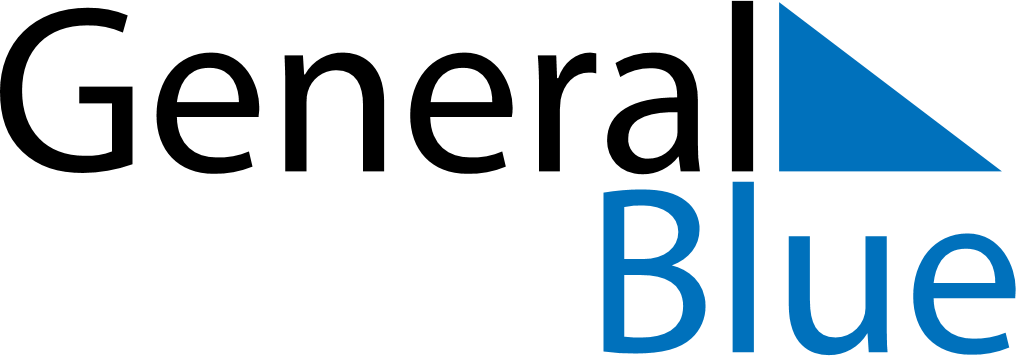 Q4 2025 CalendarKosovoQ4 2025 CalendarKosovoQ4 2025 CalendarKosovoQ4 2025 CalendarKosovoQ4 2025 CalendarKosovoQ4 2025 CalendarKosovoQ4 2025 CalendarKosovoOctober 2025October 2025October 2025October 2025October 2025October 2025October 2025October 2025October 2025MONTUETUEWEDTHUFRISATSUN123456778910111213141415161718192021212223242526272828293031November 2025November 2025November 2025November 2025November 2025November 2025November 2025November 2025November 2025MONTUETUEWEDTHUFRISATSUN1234456789101111121314151617181819202122232425252627282930December 2025December 2025December 2025December 2025December 2025December 2025December 2025December 2025December 2025MONTUETUEWEDTHUFRISATSUN1223456789910111213141516161718192021222323242526272829303031Dec 25: Christmas Day